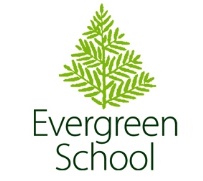 FA	Evergreen Summer/Montessori Summer Emergency Information 
    		 Child’s Name (Last, First):   _________________________		Nick Name:  		
Birthdate	                    		Home Address:  		Home Phone:  		Parent/Guardian 1	Parent/Guardian 2Last Name:									First Name:									Cell Phone:	 								Primary email:	 								Employer:									Occupation/Title:									Work Phone:									Address (if different):                     			______							Name (s) of person/s authorized to pick up child daily: (Please list parent/s also)Name:					Relationship:  				Phone:    				Name:					Relationship:  				Phone:    				Name:					Relationship:  				Phone:    				
In the event I/we cannot be reached, the following people may be contacted to pick up my/our child (list 3).
Name:					Relationship:  				Phone:    				Name:					Relationship:  				Phone:    				Name:					Relationship:  				Phone:    				  He/she has no known allergies.			Date of your child’s last tetanus shot:  _________________________
  He/she is allergic to  _____________________________________________________________________________________________________
  Special medical problem/condition   _________________________________________________________________________________________Current Medication(s):  ______________________________________________________________________________________________________	Insurance carrier & policy number:                 				/	           Doctor/Phone:     			/  					Dentist/Phone:    			/  I authorize Evergreen School to seek medical treatment for my child until I can be reached.  I authorize Evergreen School to communicate verbally or in writing with the health care provider as allowed by HIPAA.   In EMERGENCIES requiring immediate medical attention, your child will be taken to the NEAREST HOSPITAL EMERGENCY ROOM. Your signature authorizes the responsible person at Evergreen School to have your child transported to that hospital.   I give permission  for emergency treatment in my absence and will accept responsibility for any fees incurred.___														Parent/Guardian Signature 							Date